防犯カメラ設置事業に係る調査票団体名（　　　　　　　　　　　　　　　　　　　　） 　世帯数（　　　　　　世帯）団体で防犯活動等に従事している人数（１つ選択） ５人未満  　   ５～１０人 　　　	 １１～２０人 	　　 ２１～３０人　 　　３１人以上団体の種別（１つ選択） 自治会    　　  まちづくり協議会	　  子ども会    　   　その他(4) 過去の市補助による防犯カメラ設置の有無（該当するものを全て選択）　　　なし　　　　　 　平成２８年度　　　平成２９年度　　　平成３０年度　　　令和元年度　　令和２年度　   　令和３年度　　  　令和４年度　　　　令和５年度(5)　子ども見守り活動の頻度（１つ選択）　　　毎日　　　　　 　週に数回　　　　　月に数回　　　　　それ以外　　　　　未実施徒歩等によるパトロール（子ども見守り活動以外）の頻度（１つ選択）　毎日　　　　　 　週に数回　　　　　月に数回　　　　　それ以外　　　　　未実施青色回転灯装備車によるパトロール活動の頻度（１つ選択）  毎日	　　 週に数回	　　 月に数回　　　　　　それ以外　　　　　未実施日常生活（庭掃除、散歩など）での見守り活動の頻度（１つ選択）  毎日	　　 週に数回	　　 月に数回　　　　　　それ以外　　　　　未実施防犯カメラ設置にあたっての警察との相談結果（１つ選択）  警察と協議を行った	 警察と協議を行っていない防犯カメラ設置場所の種別（１つ選択）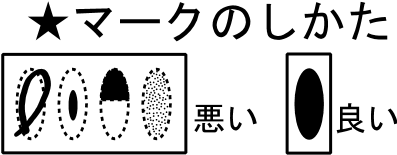  通学路	 公園・広場	 その他の公共場所選択式の回答は、該当箇所のマークを塗りつぶして回答してください。	: 空白マーク	: 正しいぬりつぶし	: 不十分なぬりつぶし記述式の回答は、回答欄からはみ出さないように記入してください。この用紙は機械で処理します。回答欄以外に書き込みをしないように注意してください。